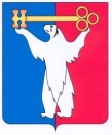 АДМИНИСТРАЦИЯ ГОРОДА НОРИЛЬСКАКРАСНОЯРСКОГО КРАЯРАСПОРЯЖЕНИЕ19.04.2024 			                    г. Норильск				            № 3086О создании рабочей группы по вопросу формирования предложений в целях внесения изменений в региональную программу капитального ремонта общего имущества многоквартирных домов, расположенных на территории Красноярского краяВ целях реализации мероприятий по формированию предложений, направленных на внесение изменений в региональную программу капитального ремонта общего имущества в многоквартирных домах, расположенных на территории Красноярского края, утвержденную Постановлением Правительства Красноярского края от 27.12.2013 № 709-п (далее – региональная программа капитального ремонта) в части переноса срока капитального ремонта общего имущества многоквартирных домов муниципального образования город Норильск на более ранний для обеспечения сохранности многоквартирных домов и улучшения комфортности проживания в них граждан, Создать рабочую группу по вопросу формирования предложений в целях внесения изменений в региональную программу капитального ремонта общего имущества многоквартирных домов, расположенных на территории Красноярского края (далее – Рабочая группа) и утвердить ее состав (прилагается).Утвердить положение о Рабочей группе (прилагается). Настоящее распоряжение вступает в силу с даты издания.  Разместить настоящее распоряжение на официальном сайте муниципального образования город Норильск. Заместитель Главы города Норильскапо городскому хозяйству							А.А. Добровольский								УТВЕРЖДЕН								распоряжением 								Администрации города Норильскаот 19.04.2024 № 3086Состав рабочей группы по вопросу формирования предложений в целях внесения изменений в региональную программу капитального ремонта общего имущества многоквартирных домов, расположенных на территории Красноярского краяУТВЕРЖДЕНО								распоряжением 								Администрации города Норильскаот 19.04.2024 № 3086Положение о рабочей группе по вопросу формирования предложений в целях внесения изменений в региональную программу капитального ремонта общего имущества многоквартирных домов, расположенных на территории Красноярского краяОбщие положения Рабочая группа по вопросу формирования предложений в целях внесения изменений в региональную программу капитального ремонта общего имущества многоквартирных домов, расположенных на территории Красноярского края (далее – Рабочая группа) является координационным органом, созданным в целях разработки предложений по вопросу корректировки региональной программы капитального ремонта общего имущества в многоквартирных домах, расположенных на территории Красноярского края, утвержденной Постановлением Правительства Красноярского края от 27.12.2013 № 709-п (далее – региональная программа капитального ремонта), направленных на сокращение сроков проведения капитального ремонта общего имущества многоквартирных домов муниципального образования город Норильск и подготовки проекта письма, содержащего соответствующие предложения, в адрес  Министерства строительства и жилищно-коммунального хозяйства Красноярского края.   Рабочая группа в своей деятельности руководствуется Конституцией Российской Федерации, федеральным законодательством, законодательством Красноярского края, правовыми актами органов местного самоуправления муниципального образования город Норильск, а также настоящим положением.Задачи Рабочей группыЗадачами Рабочей группы являются формирование предложений для корректировки региональной программы капитального ремонта общего имущества многоквартирных домов муниципального образования город Норильск в части сокращения сроков капитального ремонта и организация контроля подготовки соответствующего проекта письма в Министерство строительства и жилищно-коммунального хозяйства Красноярского края. Права Рабочей группы Рабочая группа имеет право:запрашивать в установленном порядке у учреждений, организаций, предприятий, осуществляющих свою деятельность на территории муниципального образования город Норильск, необходимые материалы по вопросам, относящимся к компетенции Рабочей группы;взаимодействовать с учреждениями, организациями, предприятиями, осуществляющими свою деятельность на территории муниципального образования город Норильск, в целях рассмотрения вопросов и подготовки предложений.Порядок работы Рабочей группы Состав Рабочей группы утверждается распоряжением Администрации города Норильска, издаваемым заместителем Главы города Норильска по городскому хозяйству.Рабочая группа состоит из председателя Рабочей группы, заместителя председателя Рабочей группы, членов Рабочей группы (далее – члены Рабочей группы), секретаря Рабочей группы.О дате, времени, месте заседаний Рабочей группы, а также перечне выносимых на обсуждение Рабочей группы вопросов, члены Рабочей группы оповещаются секретарем Рабочей группы посредством отправления им телефонограммы либо письменно не позднее, чем за два рабочих дня до даты заседания.Председатель Рабочей группы:руководит деятельностью Рабочей группы;определяет дату, место и время проведения заседаний Рабочей группы, а также перечень выносимых на обсуждение Рабочей группы вопросов (в том числе на основе предложений членов Рабочей группы);председательствует на заседаниях Рабочей группы. Заместитель председателя Рабочей группы в отсутствие председателя Рабочей группы и по его поручению председательствует на заседаниях Рабочей группы.Секретарь Рабочей группы:составляет проект повестки дня ее заседания, организует подготовку материалов к заседаниям Рабочей группы;информирует членов Рабочей группы о дате, месте, времени проведения очередного заседания Рабочей группы, а также перечне выносимых на обсуждение Рабочей группы вопросов, обеспечивает их необходимыми материалами;по поручению председателя Рабочей группы организует участие в заседаниях Рабочей группы иных лиц, не входящих в состав Рабочей группы, информирует их о дате, месте, времени проведения заседания Рабочей группы, а также перечне выносимых на обсуждение Рабочей группы вопросов, обеспечивает их необходимыми материалами;ведет протокол заседания Рабочей группы. Члены Рабочей группы:принимают участие в подготовке вопросов, выносимых на заседание Рабочей группы;вносят предложения по организации работы Рабочей группы, повестке дня ее заседания и порядку обсуждения вопросов. В период временного отсутствия председателя Рабочей группы, заместителя председателя Рабочей группы, секретаря Рабочей группы, членов Рабочей группы (отпуск, временная нетрудоспособность, командировка и др.) в работе Рабочей группы принимают участие лица, официально исполняющие их обязанности по должности.Заседания Рабочей группы проводятся по мере необходимости.Заседание Рабочей группы правомочно, если на нем присутствует более 50 процентов от числа всех членов Рабочей группы.Решения Рабочей группы принимаются простым большинством голосов. В случае равенства голосов решающим является голос председательствующего на заседании Рабочей группы. Секретарь комиссии не участвует в принятии решений Рабочей группы.Решения Рабочей группы оформляются протоколом. Протокол заседания Рабочей группы, содержащий принятые на заседании решения, подписывается председателем Рабочей группы и секретарем Рабочей группы. Протокол заседания Рабочей группы направляется в МКУ «Управление жилищно-коммунального хозяйства», членам Рабочей группы. Добровольский Андрей Александрович-заместитель Главы города Норильска по городскому хозяйству, председатель рабочей группыГарбарук Сергей Сергеевич-директор МКУ «Управление жилищно-коммунального хозяйства», заместитель председателя рабочей группыЧлены рабочей группы:Члены рабочей группы:Члены рабочей группы:Сербин Роман Олегович-депутат Норильского городского Совета депутатовСемизоров Павел Викторович-депутат Норильского городского Совета депутатовПетухова Жанна Геннадьевна-депутат Норильского городского Совета депутатовОробинская Надежда Григорьевна-депутат Норильского городского Совета депутатовМиронов Максим Николаевич-депутат Норильского городского Совета депутатовСмирнов Олег Олегович-начальник МУ «Управление по реновации Администрации города Норильска» Юркина Юлия Владимировна-начальник МУ «Правовое управление Администрации города Норильска» (по согласованию) Лейман Андрей Викторович-прокурор города Норильска (по согласованию)Овчинникова Ирина Евгеньевна-начальник производственного отдела МКУ «Управление жилищно-коммунального хозяйства», секретарь рабочей группы